STEAM Things That Grow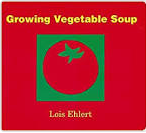 LESSON 6.7GROWING VEGETABLE SOUPSTEAM Challenge:Can you plan out and draw a vegetable garden?FIVE LITTLE PUMPKINSYou can cut them out and glue them to a Popsicle stick, 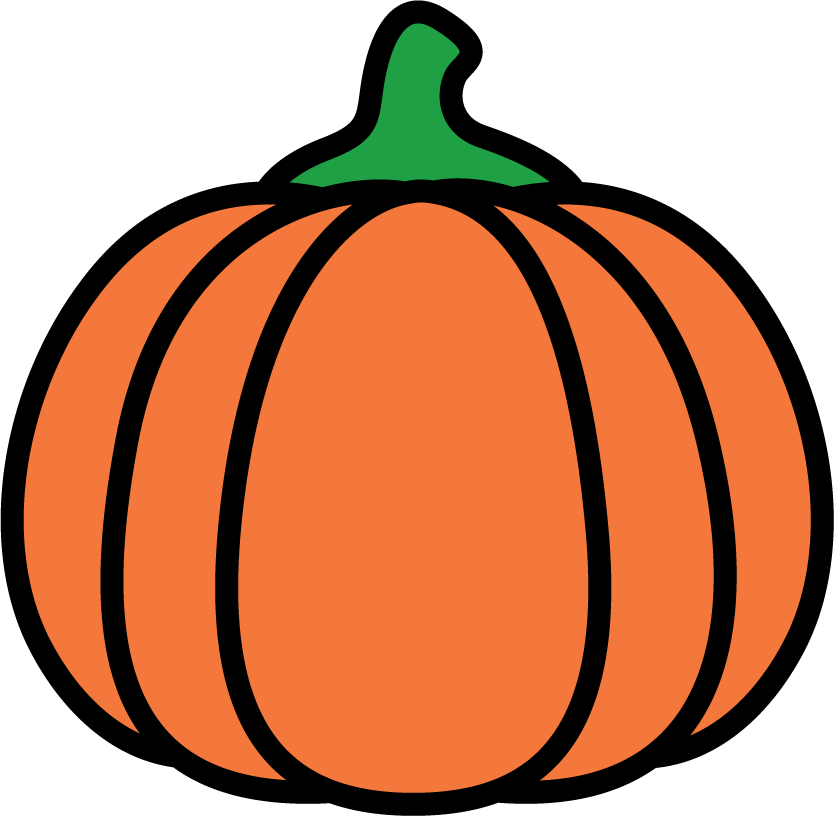 a real stick, a cut piece of cardboard to make puppets.  This way your child can act out the song as you both sing it.Song Lyrics: Five little pumpkins sitting on a gate,
First one said "Oh my, it's getting late!"
Second one said "There are witches in the air,"
Third one said "but we don't care!"
Fourth one said "Let's run and run and run."
Fifth one said "I'm ready for some fun!"
Ooo ooo went the wind, and out went the lights,
   And five little pumpkins rolled out of sight. GROWING VEGETABLE SOUP CARDSUSING NATURE DOLL CARDS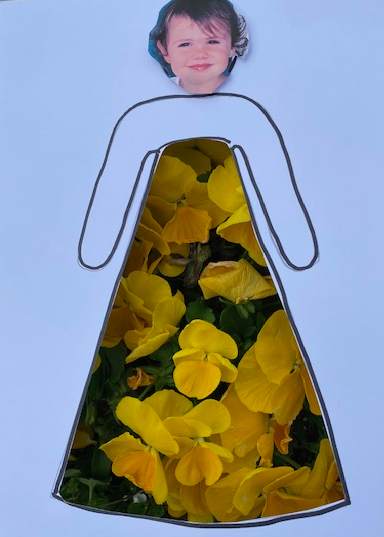 Print out the Doll templates.  Print out a picture of your child’s head for the doll or color it in.Cut out middle areaHave your child dress the paper doll in all sorts of nature textures.SmoothRough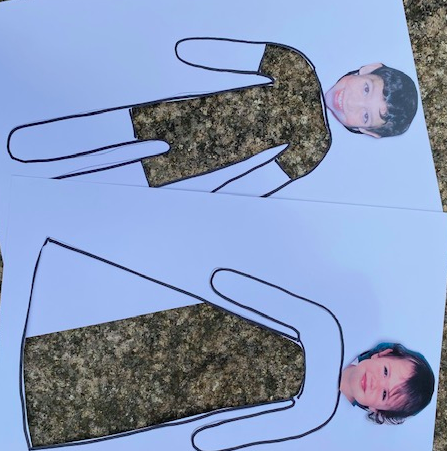 Any Natural Texture 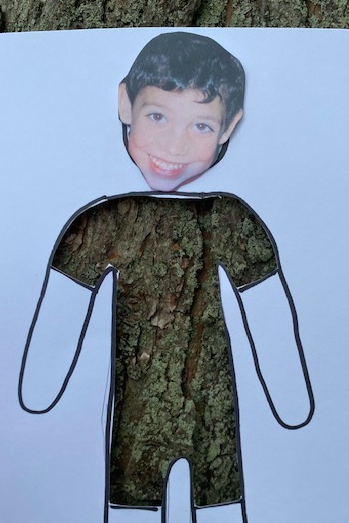 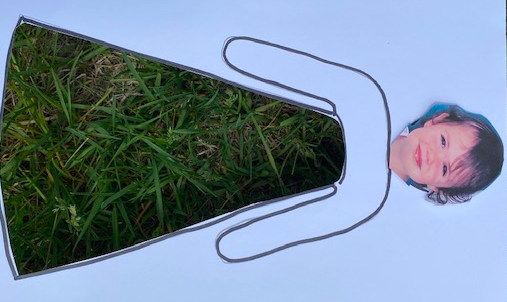 CHLOROPHYLL TREE PAINTINGSPrint out the tree template, or draw a trunk on a piece of paper.To make the paintings:Collect safe green leaves & grasses. Spinach leaves provide lots of green chlorophyll while some other types of leaves don’t provide as much.  Test the different types of leaves you collect.Fold a sheet of white paper in half. Place several leaves between the folded paper.Press firmly on the leaves between the pages and rub with a metal spoon. 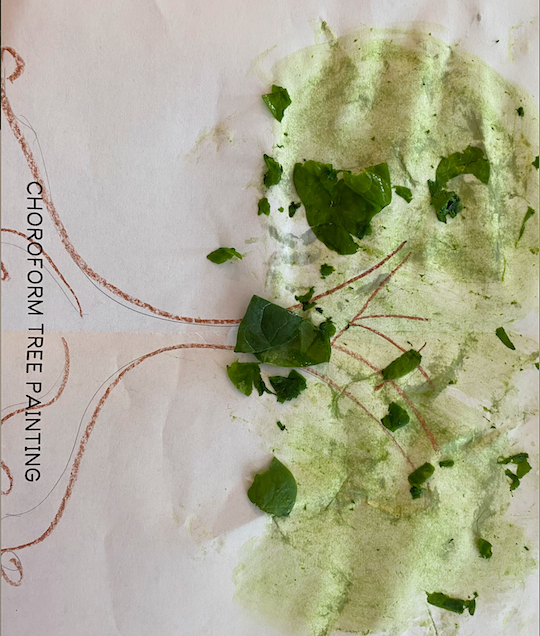 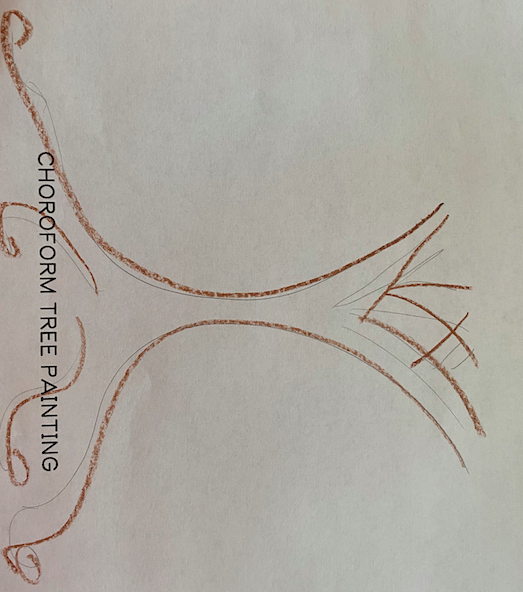 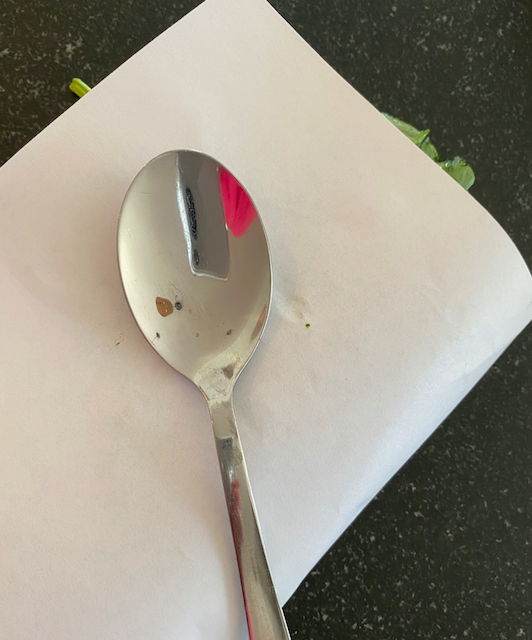 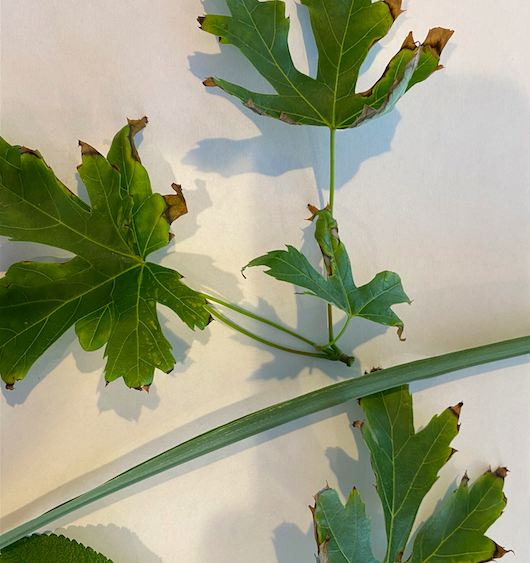 CHOROFORM TREE PAINTING    LEAF RUBBINGPut a leaf upside down on the table.  Place a piece of paper over the leaf.While holding the paper and leaf in place, use the side of a crayon to rub across the leaf.  It works the best if the crayon has the wrapper off.Make your own rubbing plates using recycled cardboard and a glue gun to make the lines.  You can also use puffy stickers or natural elements (tree trunks, rocks, the sidewalk).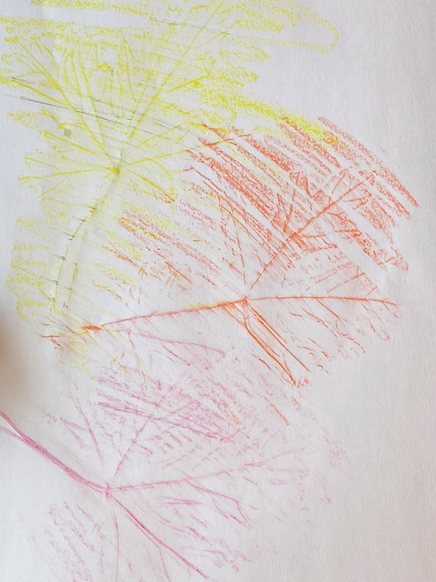 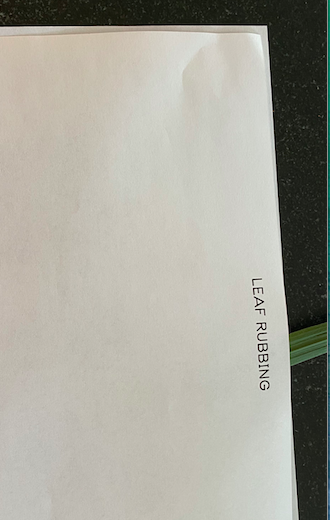 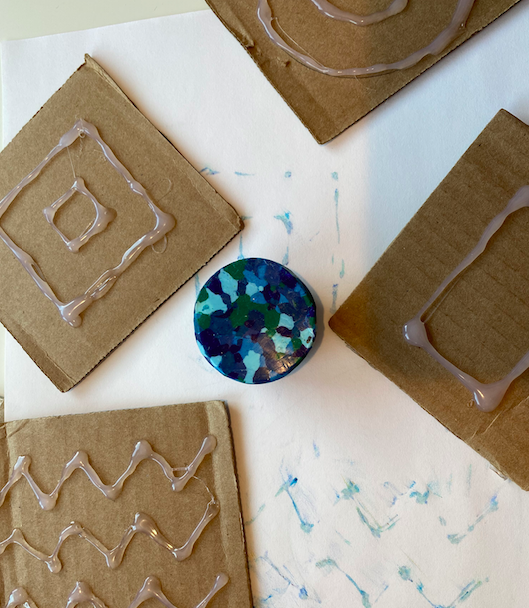 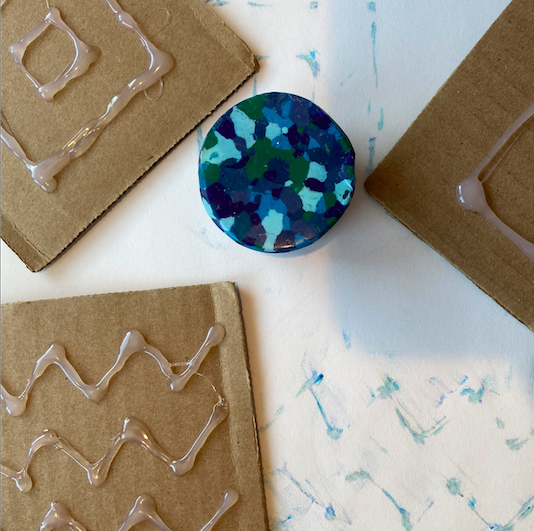 LEAF RUBBINGRead AloudGrowing Vegetable SoupBook by Lois EhlertLink to Read Aloud : https://youtu.be/Vl6itu8mQ80STEM VIDEOSTEM CHALLENGE:  Can you draw a garden?SONG:                              Five Little Pumpkins FINE MOTOR:               Cut the vegetable cards for story telling, or print two sets to play a matching                                               game. OTHER:                           Nature Paper Dolls                                            Nature Art RubbingsGROSS MOTOR:           Get moving inside or outside in your yard! So get outside, safely, when you canBook: Growing Vegetable SoupObjective:Use crayons to incorporate the different parts of a plant into a drawing.Materials:PaperCrayonsYou can also print out the Vegetable Soup story cards to glue onto your art work.  PreK standard:LS1-2. Recognize that all plants and animals grow and change over timeImportancePlants start as seeds. When a seed starts to grow we call that germination. When a plant is mature, it produces flowers. Flowers are fertilized, sometimes by animals like honeybees or sometimes by wind. After a flower is fertilized, most plants make seeds in the form of fruit. The seed inside the fruit can be planted and grow into a new plant, and the cycle starts over again.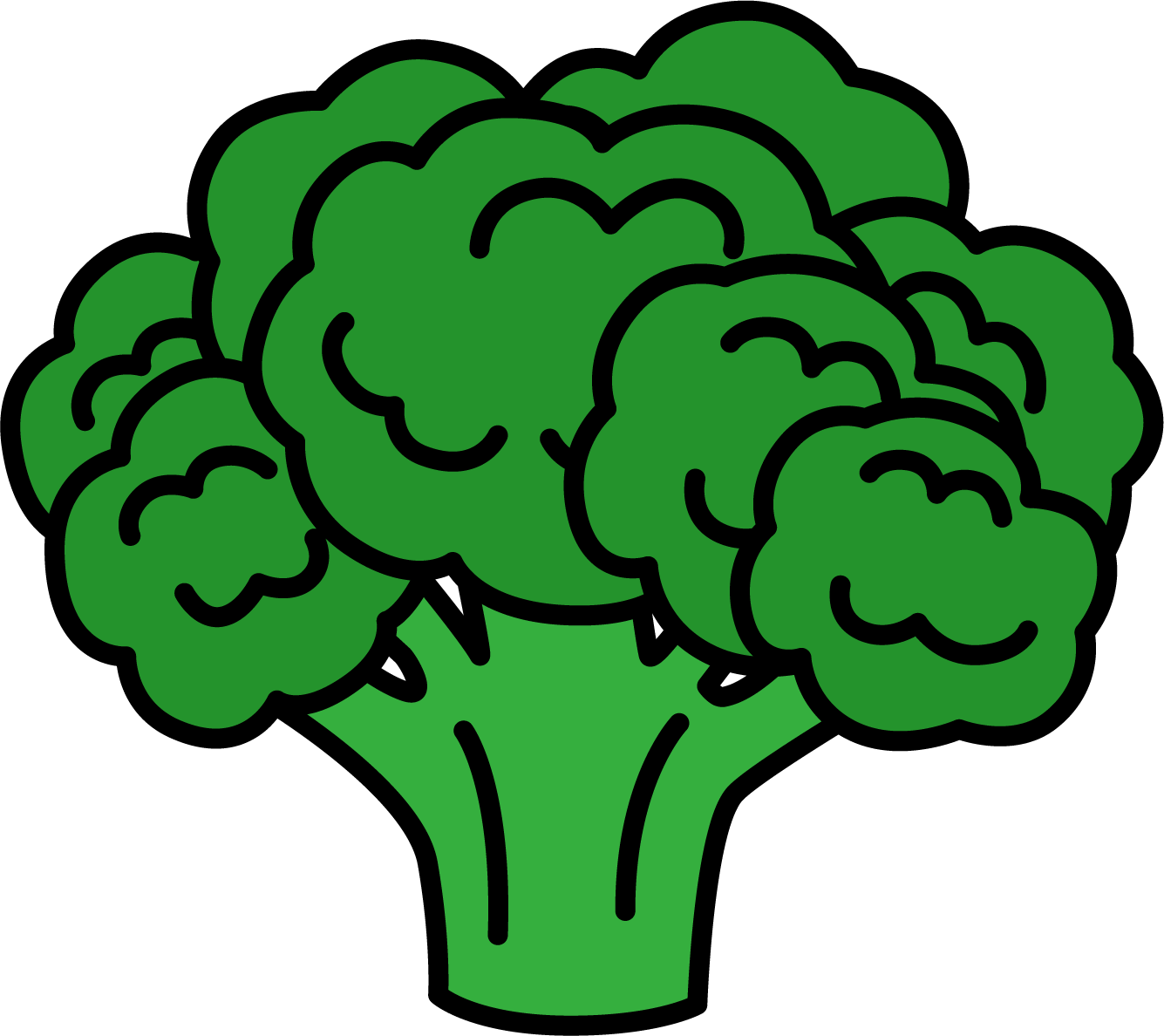 BROCCOLI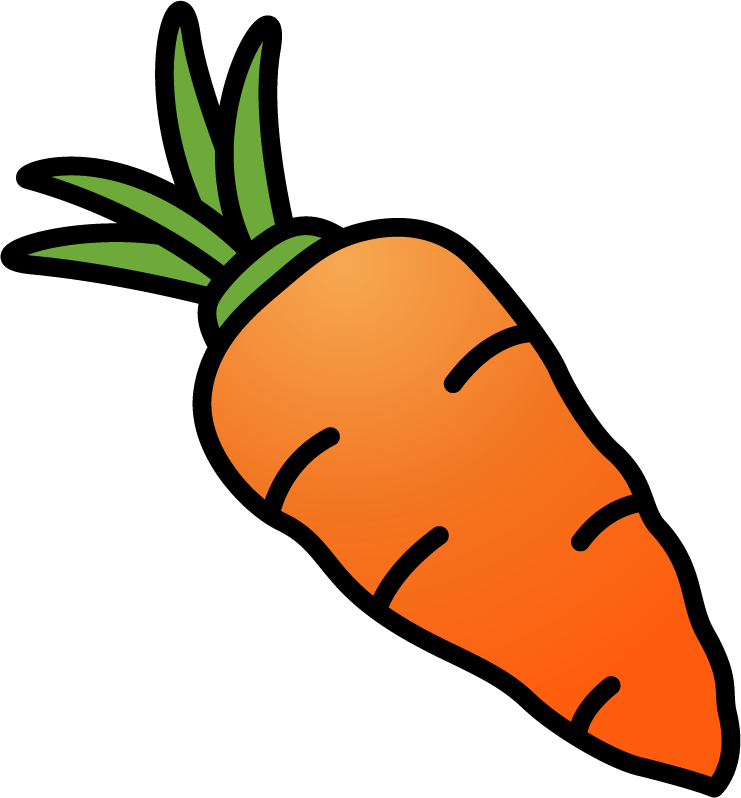 CARROT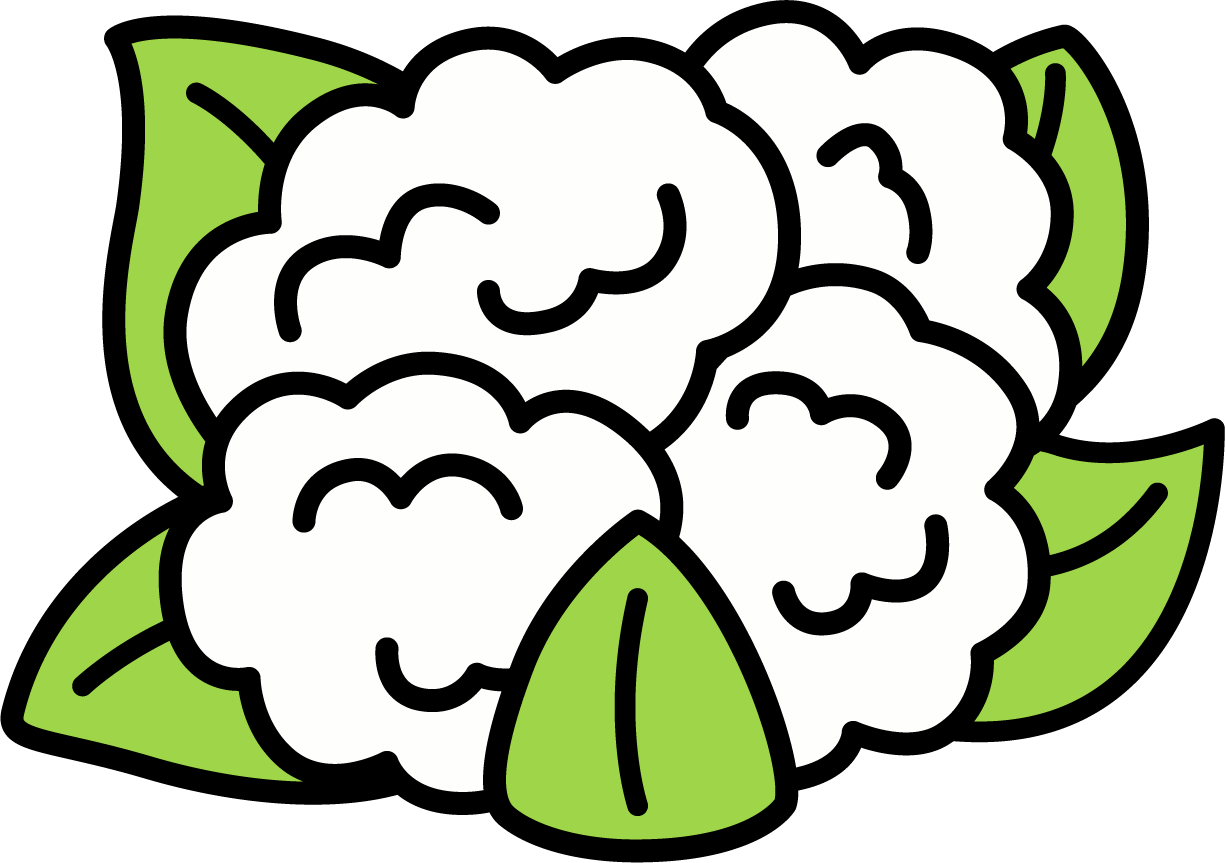 CAULIFLOWERCORN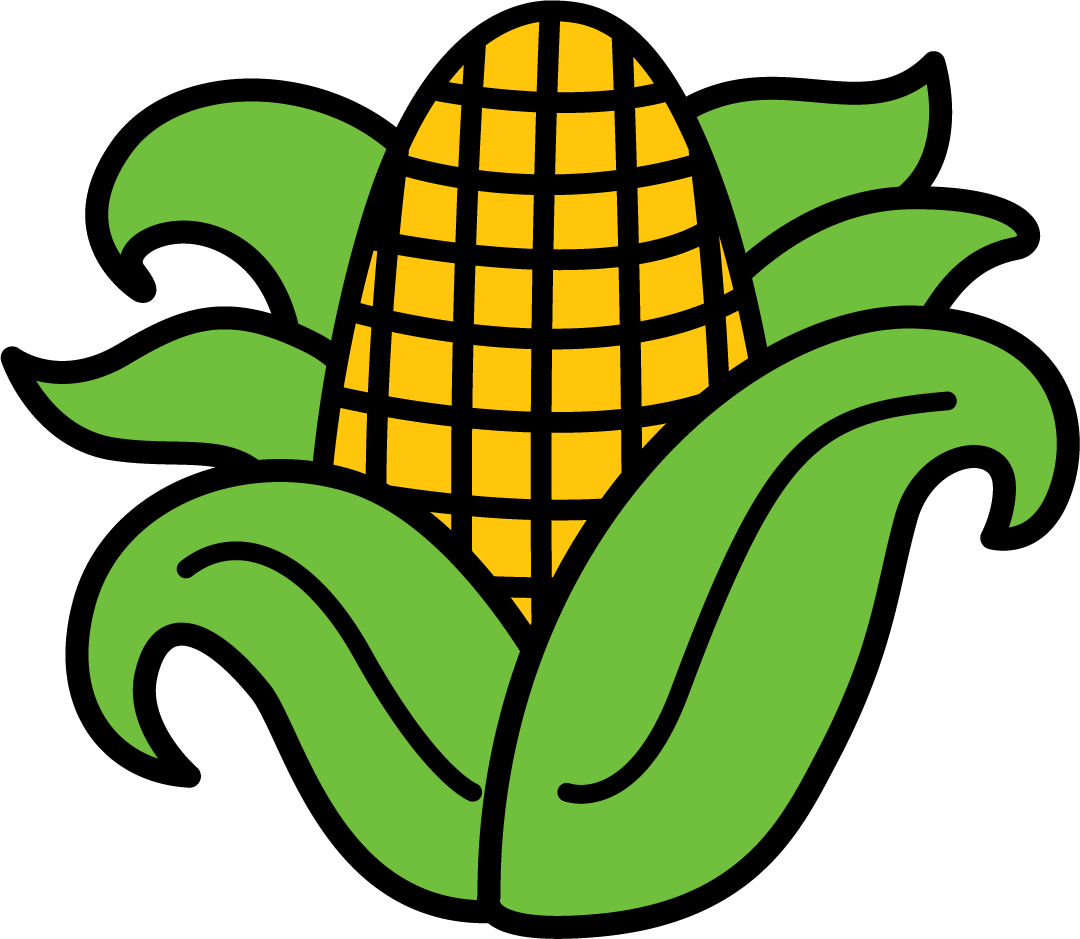 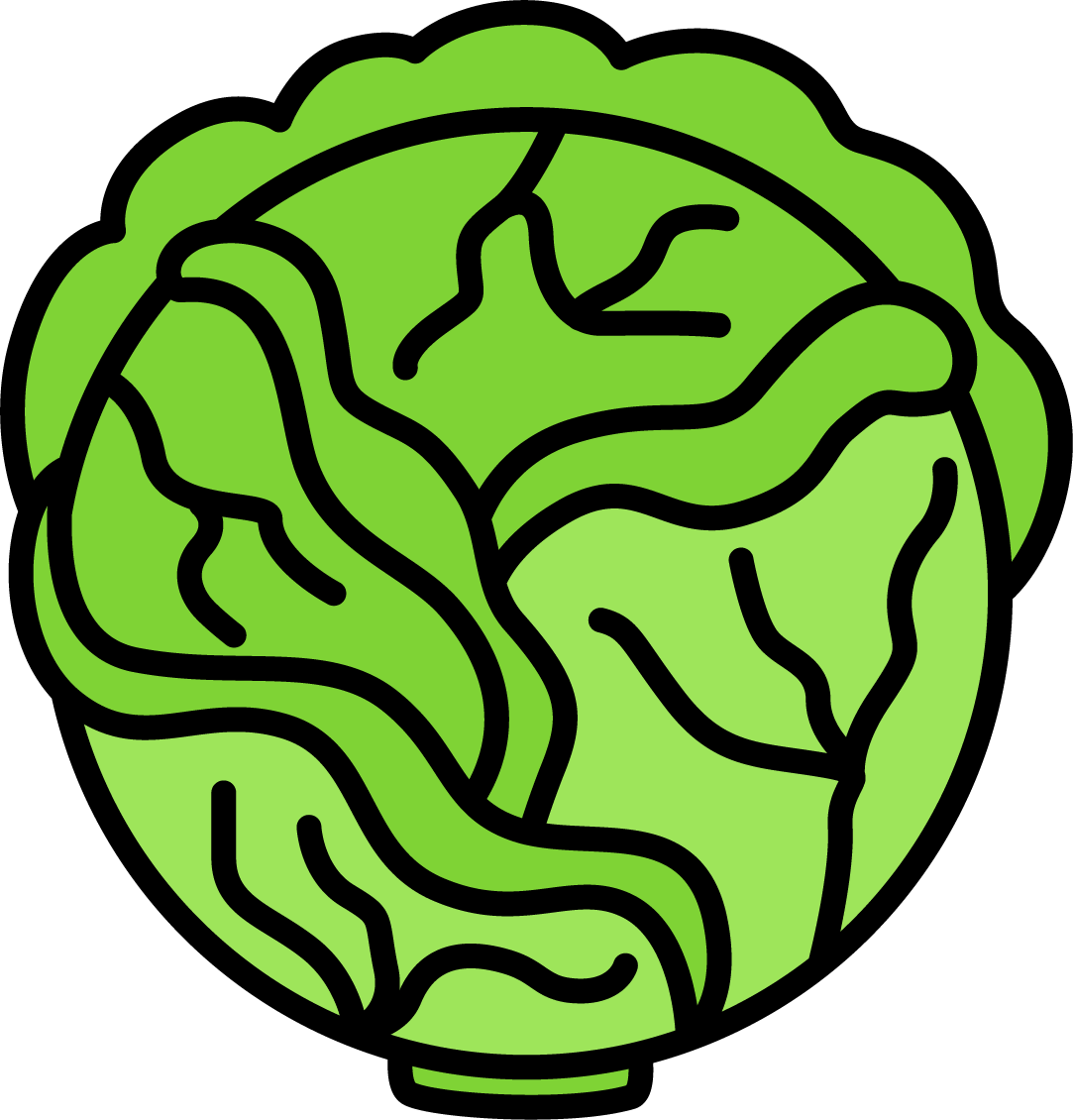 LETTUCE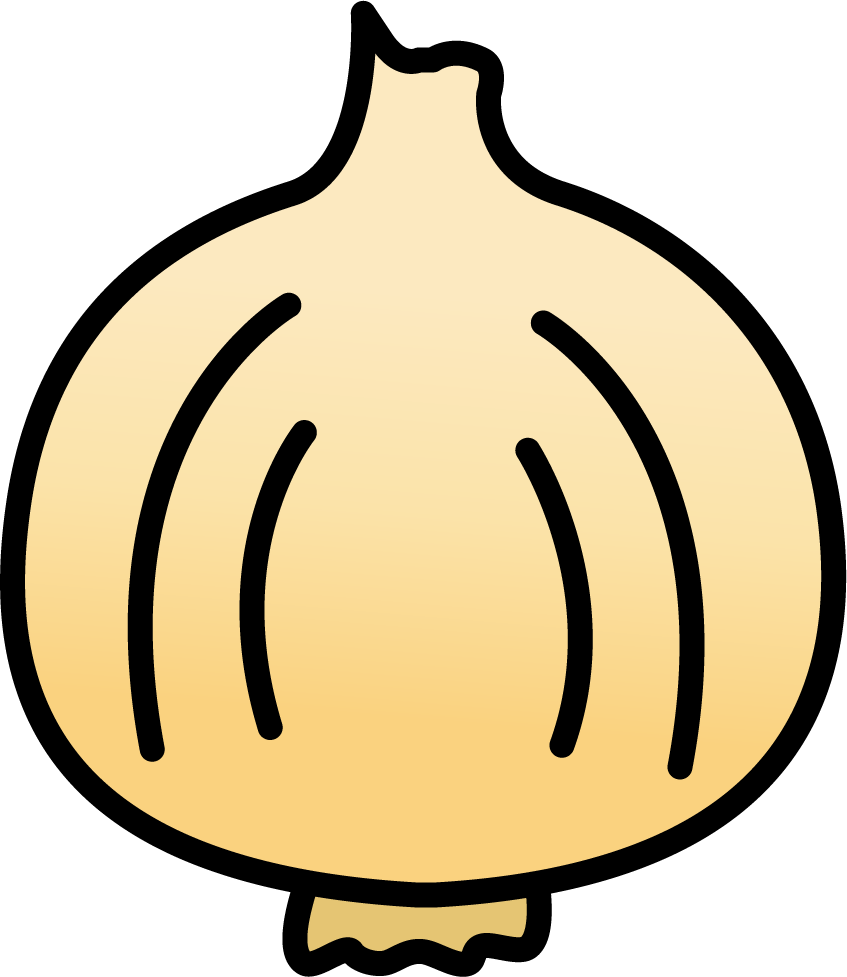 ONION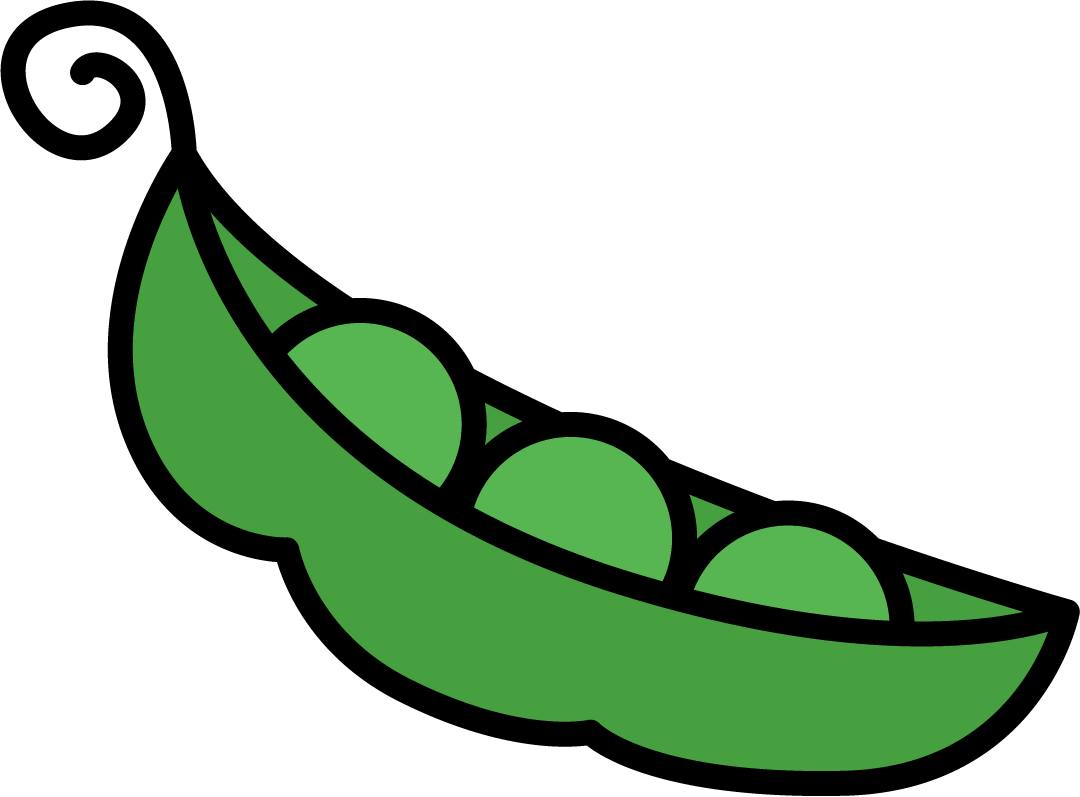 PEAS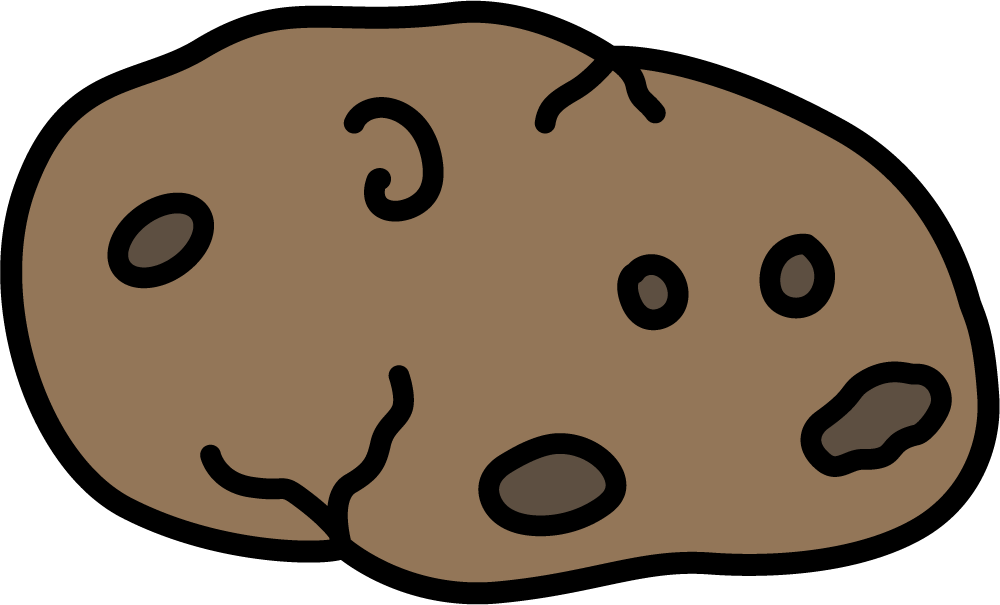 POTATOE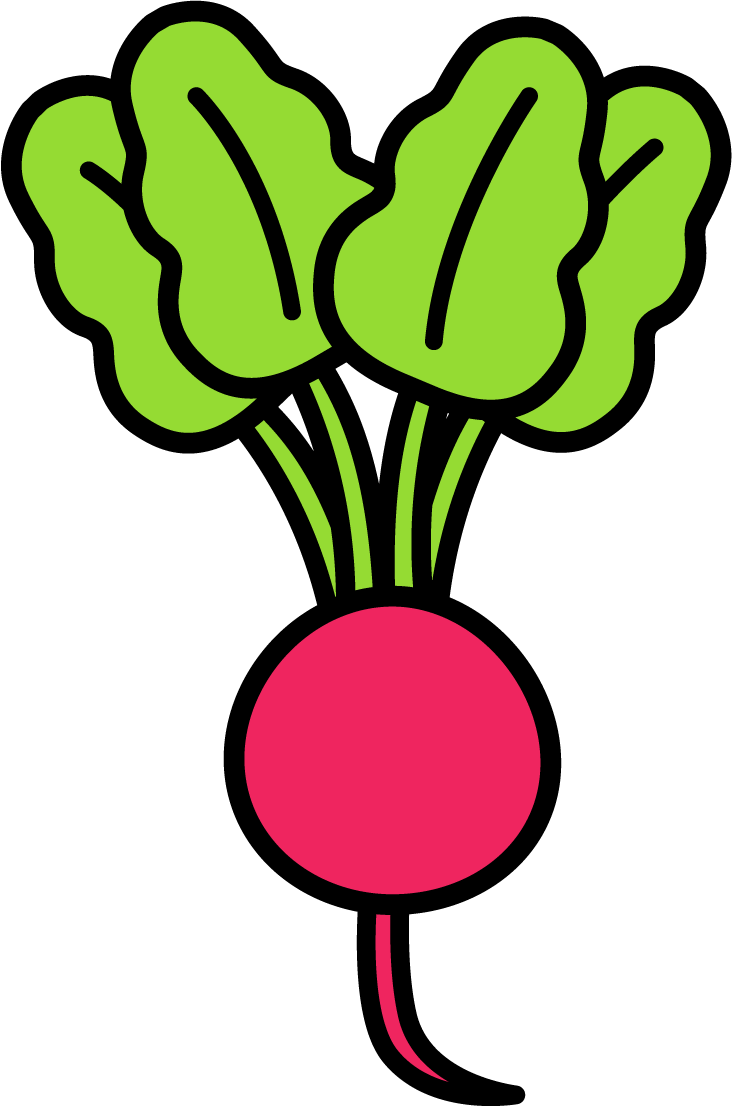 RADISH            TOMATOE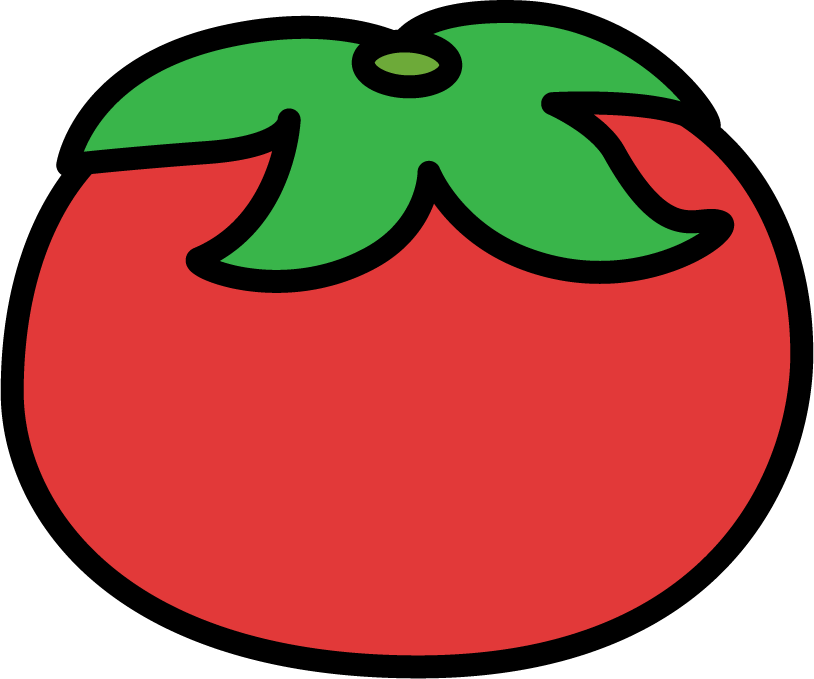 